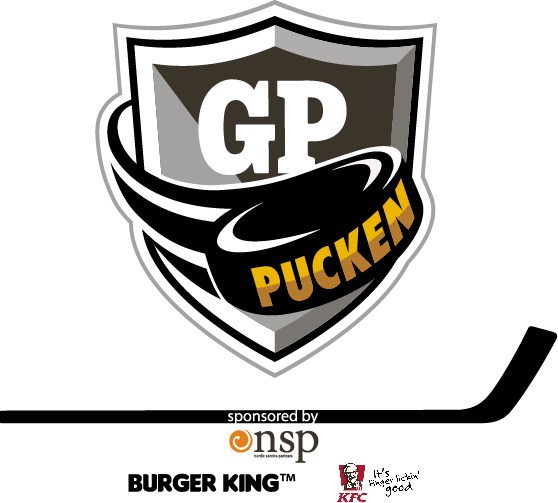 Poolspel C 1 2005 Tuve Ishall 21/1-2017TID LAG Nr Nr LAG Resultat 10.00 -  10.40 Hisingen White 1 4 Skärgården SK - 10.40 – 11.20 Uddevalla Blue Rocks 2 5 Hanhals Vit - Isskötsel 11.30 – 12.10 Skärgården SK 4 3 HC Lidköping- 12.10 – 12.50 Hanhals Vit 5 1 Hisingen White - Isskötsel 13.00 – 13.40 Uddevalla Blue Rocks 2 3 HC Lidköping - Isskötsel + paus 14.20 - 15.00 Hanhals Vit 5 4 Skärgården  SK- Isskötsel 15.10 – 15.50 Hisingen White 1 2 Uddevalla Blue Rocks- 15.50 - 16.30 HC Lidköping 3 5 Hanhals Vit - Isskötsel 16.40 - 17.20  Skärgården SK4 2 Uddevalla Blue Rocks- 17.20 – 18.00  HC Lidköping3 1 Hisingen White- nr LAG POÄNG / POÄNG / POÄNG / MATCH 	S:A MATCH 	S:A MATCH 	S:A MÅL + - PLAC. 1 2 3 4 5 